Дидактическая игра «Бабочка и цветок»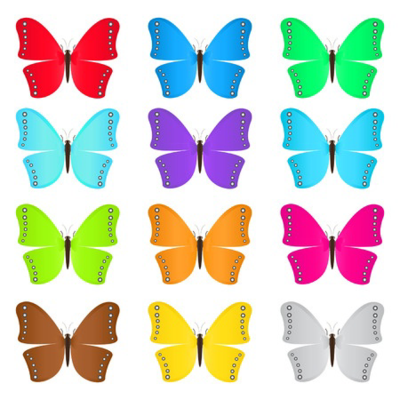 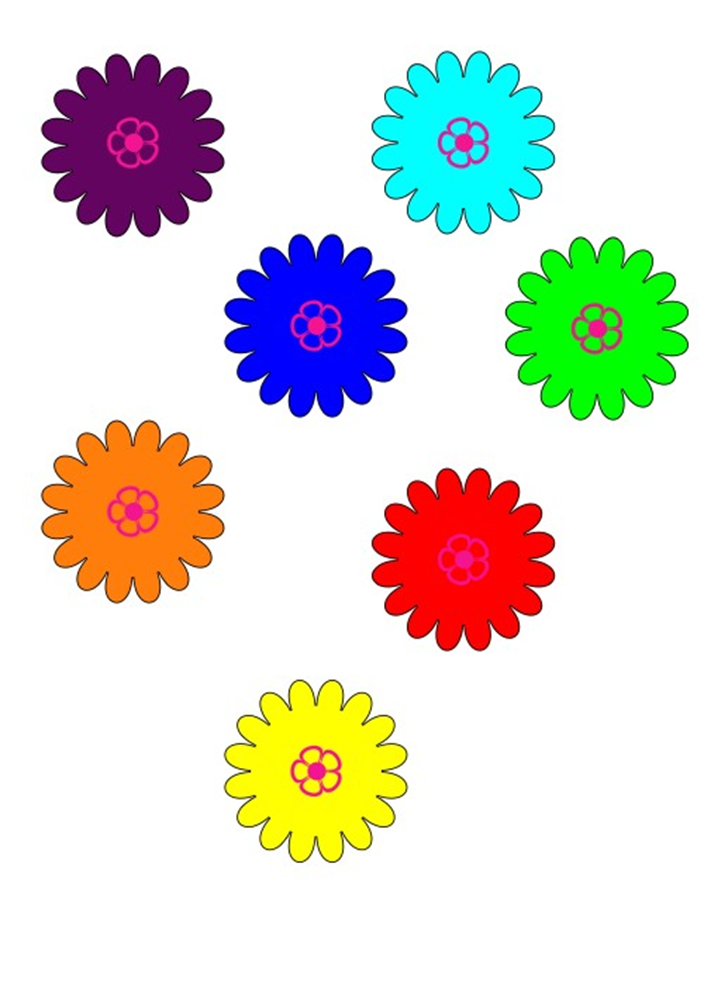 